Athéna
Élizabeth TurgeonTurgeon, Élizabeth978-2-89781-487-812,95 $ (5,00%)Quatre jeunes Québécois, Sarah-Jo, Peter, Cat et Cédric, se rendent en Thaïlande dans le but de participer à un concours international de robotique. Avant leur retour au pays, les apprentis scientifiques visitent les bureaux d'Athéna, une compagnie qui se spécialise dans l'intelligence artificielle. Les dirigeants de l'entreprise font aux élèves une offre irrésistible : interagir avec les plus récents humanoïdes afin d'étudier les relations qui peuvent se tisser entre les humains et les robots. Toutefois, ils comprennent vite qu'il se trame de drôles de choses chez Athéna... Se pourrait-il qu'on les ait attirés pour des raisons inavouables ? Les jeunes seraient-ils en danger ? Un roman trépidant sur l'intelligence artificielle, ses conséquences et ses limites.A partir de 12 ansCelle que je suisLoyer, Anne978-2-37554-224-823,95 $ (5,00%)Broché ; 1 vol. (298 p.) ; 23 x 14 cmJeune Indienne de 16 ans, Anoki voudrait poursuivre ses études à l'université mais sa famille s'y oppose parce qu'elle est une fille. Son désir d'émancipation la pousse à prendre une décision douloureuse, portée par une détermination grandissante et son amour pour un jeune homme qu'elle a elle-même choisi.A partir de 12 ansLe dernier qui sort éteint la lumière
Simon Boulerice
Nouvelle éditionBoulerice, Simon978-2-7644-3911-115,95 $ (5,00%)Broché ; 216 p. ; 20.3 x 14 cmOn dit que les familles heureuses n'ont pas d'histoire et pourtant... Arnold et Alia sont jumeaux et vivent avec leurs deux pères qui s'aiment. Tandis qu'Arnold préfère ne pas être remarqué et dessine discrètement des superhéros musclés, Alia parle haut et fort de sa famille particulière. À l'approche de leur treizième anniversaire, leurs pères entreprennent d'écrire 13 lettres qui dévoileront lequel des deux est le père biologique. Au fil des aléas du quotidien, de leurs déductions concernant leur génétique et des émissions de télévision qu'ils ne veulent pas manquer, les jumeaux découvrent que l'histoire d'amour réelle de leur famille vaut bien celles qu'ils écoutent compulsivement à la télé.A partir de 12 ansLes enquêtes d'Enola Holmes
Volume 1, La double disparition
Bande Dessinée, Edition collectorBlasco, Serena978-2-8222-2186-327,95 $ (5,00%)Broché ; 1 vol. (58-22 p.) ; illustrations en noir et en couleur ; 31 x 23 cmLe jour où Enola Holmes découvre que sa mère a mystérieusement disparu, elle pressent qu'elle seule saura la retrouver. Plongée dans les bas-fonds de Londres, elle doit à la fois se tirer des griffes de malfrats, arracher à ses ravisseurs un jeune marquis gâté et échapper à son détective de frère. Edition enrichie d'un alphabet pour décoder le tome 2, d'un plan et d'autres surprises.A partir de 12 ansEntre chiens et loups
Nouvelle éditionBlackman, Malorie978-2-7459-5725-222,95 $ (5,00%)Broché ; 1 vol. (396 p.) ; 21 x 14 cmUne histoire d'amour qui explore le problème de la différence et du racisme : dans un monde où tous ceux qui sont noirs sont riches et puissants, et où tous les Blancs sont pauvres et opprimés, Callum et Sephy s'aiment. Mais Callum est blanc et fils d'un rebelle clandestin, et Sephy noire et fille de ministre.A partir de 13 ansFrnck
Volume 1, Le début du commencementBocquet, Olivier
Cossu, BriceBande dessinée978-2-8001-6743-517,95 $ (5,00%)Cartonné ; 1 vol. (55 p.) ; illustrations en couleur ; 30 x 22 cmUn orphelin de 13 ans part à la recherche de ses parents et se retrouve propulsé dans le passé, en pleine préhistoire. Il doit tout réinventer.A partir de 12 ansHarmony
Volume 1, Memento
Bande Dessinée Nouvelle éditionReynès, Mathieu978-2-8001-7481-521,95 $ (5,00%)Cartonné ; 1 vol. (56 p.) ; illustrations en couleur ; 30 x 22 cmUn jour, Harmony se réveille amnésique dans une cave inconnue, elle ne dispose que de peu d'informations : le nom de son logeur, de mystérieuses voix dans sa tête et un don nouveau pour la télékinésie. L'armée est à sa recherche et l'adolescente doit alors tout faire pour retrouver la mémoire.Iskari
Volume 1, Asha, tueuse de dragons
Nouvelle présentationCiccarelli, Kristen978-2-07-513956-418,95 $ (5,00%)Broché sous jaquette ; 1 vol. (425 p.) ; illustrations en noir et blanc, cartes ; 23 x 16 cmAu royaume de Firgaard, Asha, une tueuse de dragons redoutée, est une princesse solitaire, promise au terrible commandant des armées. Hantée par des légendes anciennes, elle est bientôt confrontée aux secrets, à la culpabilité et aux trahisons mais découvre aussi l'amour, l'amitié et la liberté.A partir de 13 ansJe voulais naître ventGentile, Andrea978-2-211-30166-425,95 $ (5,00%)Broché ; 1 vol. (157 p.) ; 22 x 15 cmOriginaire de Partanna en Sicile, Rita Atria grandit dans une famille mafieuse. Alors qu’elle a 11 ans, son père Vito est tué par un membre d’une famille rivale. Son frère Nicolo jure de venger ce meurtre. A 17 ans, elle décide de révéler ce qu’elle sait au juge Paolo Borsellino, ce qui la contraint à partir vivre à Rome sous un faux nom. Elle y découvre le bonheur, jusqu’à l'assassinat du juge.A partir de 13 ansL'ogre et l'enfant
Magali LaurentLaurent, Magali978-2-89770-217-519,95 $ (5,00%)Broché ; 256 p. ; 20 x 13.5 cmEn route pour retrouver son ex-copine, avec laquelle il veut renouer, Nathan trouve sa petite voisine cachée sous la banquette de sa voiture. Les marques que porte la fillette laissent croire qu'elle s'est enfuie pour échapper à la violence qu'elle subit chez elle. Partagé entre le désir de lui venir en aide et la peur d'être soupçonné d'enlèvement, l'adolescent décide de l'emmener avec lui. Ce qui devait être un week-end de rêve se transforme très vite en course contre la montre pour sauver la fillette.A partir de 12 ansLa passe-miroir
Volume 1, Les fiancés de l'hiverDabos, Christelle978-2-07-058261-715,95 $ (5,00%)Broché ; 1 vol. (566 p.) ; illustrations en noir et blanc ; 18 x 11 cmOphélie, qui peut lire le passé des objets et traverser les miroirs, vit tranquillement sur l’arche d’Anima. Mais quand elle est fiancée de force à Thorn, du clan des Dragons, elle doit le suivre à la Citacielle. Elle va être mêlée sans le savoir à un terrible complot. Gagnant du Concours premier roman jeunesse organisé par Gallimard Jeunesse, RTL et Télérama. Coup de coeur du Rablog 2017.A partir de 12 ansLe supplice du cornichon
Annie Dubreuil.Dubreuil, Annie978-2-89723-646-512,95 $ (5,00%)240 pagesAvec ses bras trop longs et sa figure pleine de boutons, Damien, 16 ans, se trouve peu choyé par la nature. Tandis que ses amis sont tous en couple avec une fille ou un cellulaire, lui fantasme sur Laurianne, la plus belle fille de l'école. Tout cela en vain, car cette dernière le considère comme un pauvre «cornichon». Damien croit découvrir la formule gagnante qui lui assurera le succès auprès de la gent féminine: devenir riche. Dès lors, il se lance dans diverses entreprises farfelues pour tenter de prospérer rapidement, quitte à perdre certaines de ses illusions. Dans ce roman hilarant, Annie Dubreuil pose un regard décapant sur la vie d'un adolescent d'aujourd'hui.A partir de 13 ansTout est possible
Florence LangevinLangevin, Florence978-2-9818650-0-724,95 $ (5,00%)BrochéGabriel accumule les premières fois depuis sa rentrée en secondaire cinq. Avec les amours, le travail, les cours de maths, les cours de conduite, la demande d'admission au cégep et le bal, réussira-t-il à terminer son secondaire? Ce qui est certain, c'est que ces quelques mois seront remplis de questionnements et de découvertes! Tout est possible à celui qui y croit.Jeunes adultes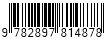 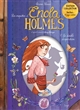 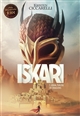 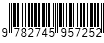 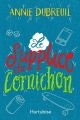 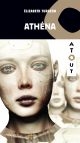 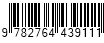 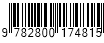 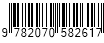 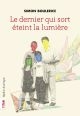 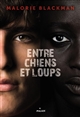 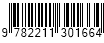 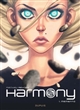 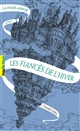 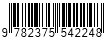 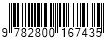 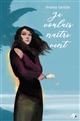 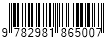 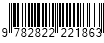 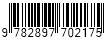 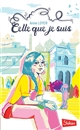 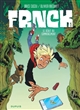 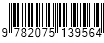 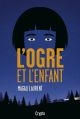 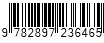 